かみっこチャレンジ　１ねんせい⑤　＜５がつ１８にち（げつ）～５がつ２４にち（にち）＞きょうかたんげんないようと　やりかたきょうざいこくご○かいてみようひらがなのれんしゅう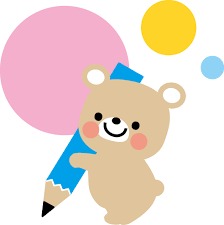 ①ただしい　しせいと、ただしい　もちかたを　かくにんしよう。②ゆびで　５かい　なぞってから、えんぴつで　ゆっくり　かいてみよう。（かきじゅん：あか→あお→みどり→だいだい）※１日２文字ずつを目安に進めてください。※「ゆっくりと、丁寧に」を心がけて書けるように支援してください。たのしいおけいこ「ひらがな」の１６～２０ページ「そ、ら、ゆ、を、り、や、ま、て、せ、け」こくご○こえに　だして　よもう「あいうえおの　うた」「あめですよ」「ほんが　たくさん」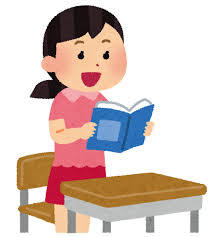 ①きょうかしょの　おんなのこの　まねをして、くちを　おおきく　あけて、きょうかしょを　こえに　だして　よんでみよう。※お子さんの音読を聞いたら、カードに記入してください。また、良かったところを伝え、助言してあげてください。※教科書以外の本も読んだら、音読カードに記入してください。きょうかしょ「あいうえおの　うた」２０、２１ぺーじ「あめですよ」２６～３１ペーじ「ほんが　たくさん」２４、２５ぺーじこくご○あいうえおの　ことばを　あつめよう・ほかの　ことばも　あつめて　みよう①くちを　おおきく　あけて、てを　たたきながら　よんでみよう。②「かきくけこ」から　はじまる　ことばを　さがして、のーとに　かこう。※書くことばは、いくつでも良いです。きょうかしょの２２、２３ぺーじのーとみほんさんすう○かずと　すうじ・５までのかず・１０までのかず①さんすうどりるを　やろう。※お子さんの様子を見て、問題を読んであげてください。さんすうどりる⑤⑥⑦⑧⑨⑩さんすう〇なんばんめ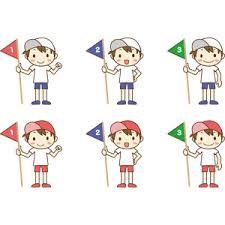 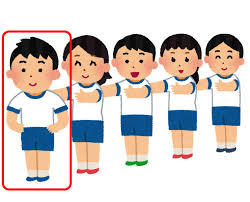 ①きょうかしょの　えを　みて、なにをしている　ところか、かんがえよう。②１９ぺーじの　しつもんに　こたえよう。③おうちの　ひとに、いろいろ　もんだいを　だしてもらって、こたえよう。④さんすうどりるを　やろう。※問題に取り組む前に、前後、上下、左右を確認してください。※教科書の問題が終わりましたら「ハートは左から何番目？」のように、問題を出してください。きょうかしょの１８、１９ぺーじさんすうどりる⑪せいかつ○きれいにさいてね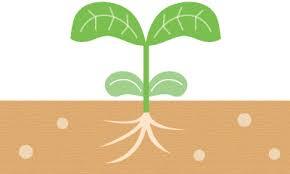 ①きれいにさいてねぷりんとを　みて、せわや　かんさつを　しよう。きれいにさいてねぷりんとかんさつにっきおんがく○どんなうたが　あるかな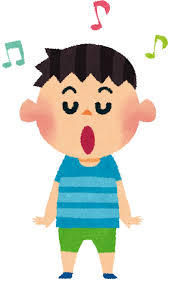 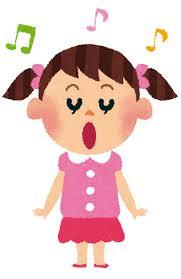 ①きょうかしょの　えを　みて、おもいついた　うたを　かぞくに　はなしてみよう。②うたを　うたってみよう。※ネットで「音楽のおくりもの　音源」で検索していただくと、出版社のＨＰから曲を流すことができます。きょうかしょ２、３ぺーじ（うたは６４ぺーじ）おんがく〇わらべうたで　あそぼう・おちゃらか・なべなべ①きょうかしょを　みて、かぞくと　いっしょに　やってみよう。きょうかしょの　１２、１３ぺーじ